MONTHLY BOARD MEETING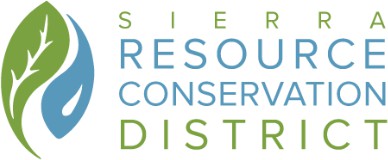 Monday, April 22, 2024, 3:00 pm to 5:00 pmClovis Memorial Building – Room 2, 453 Hughes, Clovis, CA & Via MS TeamsMinutesCall to Order	PresidentPledge of AllegianceDirector roll callPete Lassotovitch (President), Alan Fry (Secretary/Treasurer), Joe Denham, Matt HurleyIntroduction of guestsStaff: Chelsea Hutchens, Amy Demello, Kelly Kucharski, Daisy Guzman, Orion York, Brittany Sultana, Tanner Michaelson, Elizet GomezGuest: Dean Gould (USFS), Judy Tapia (USFS), Erin Capuchino (YSRCDC), Erwin Duendes (NRCS), Don Griffith, John Heywood (SRCD), Ray LaclergueCore Values: Stewardship, Responsibility, Innovation	ManagerApproval of Minutes from March 2024 (A)Director Hurley moved to approve minutes, Director Denham seconded the motion, all voted in favor and motion passed unanimously. (4-0)	PresidentPublic Comment for any item not on the agenda (No action can be taken)Partner Reports (I)U.S. Forest Service Sierra National ForestDean Gould (USFS) reviewed the management of the Sierra National Forest and spoke on having tools in place to do the work. He explained that their staff is unable to keep up with the demands of the forest upkeep and spoke of collaborating with SRCD along with other organizations as key partnerships. Their current business model has 5 different branches: forest planner/business manager, safety and wellness, logistics, operations, strategic communications. Judy Tapia (USFS) spoke on compliance with federal law and current forest projects.NRCS ReportNRCS picked up an RCPP project with San Joaquin Valley funds and are also working with Punjabi American growers to put together an event for May 18th.SRCD Board Action Items and Discussion Topics: (I) Info / (A) ActionU.S. Forest Service Sierra National Forest Partnership (I)Sierra National Forest Supervisor with Forest Planning Officer and Business ManagerFinancial Management and Reports	Manager	Financial Reports: Balance Sheet YTD March 2024, Balance Sheet March 2024, Income Statement YTD March 2024, Income Statement March 2024, SRCD Grant Invoice Status Report (I)SRCD New Financial Controller, Sokmarly In, has been going through all the grants to bring financial reports up to date. District Budget FY 23-24 Schedule (I)Sokmarly In (SRCD) will be at the next board meeting to go over a District budget draft.Actions and Memorandums of Understanding (MOU)	ManagerAlder Springs Community Water System for Prop 1 Round 2 Department of Water Resources Project - Environmental Compliance Notice of Exemption (A)SRCD is seeking approval for the Alder Springs project and notice of exemption to be filed.Director Hurley moved to approve the filing of exemption and move forward with the Alder Springs project, Director Fry seconded the motion, all voted in favor and motion passed unanimously. (4-0)CA Association of Resource Conservation Districts Elections (A)The Board of Directors discussed the candidates and agreed to vote for Peter Braudrick (Vice President) and Harold Singer(Secretary-Treasurer)Director Lassotovitch moved to vote for Peter Braudrick and Harold Singer, Director Hurley seconded the motion, all voted in favor and motion passed unanimously. (4-0)Reedley College Wildland Fire and SRCD Forestry and Watershed Program MOU (I)Reedley College Wildland Fire has agreed to perform a prescribed fire project in partnership with SRCD, however due to scheduling challenges the project will be rescheduled for the next burn season. Bay Area Community Resources California Climate Action Corps MOU (I)District Awards	ManagerClimate Action Fellows (I)SRCD was awarded 3 Climate Action Corp Fellows that will be under the direction of Tanner Michaelson who manages the Collective Impact program. The Fellows will work with SRCD for 10 monthsSierra RCD Programs	ManagerForestry and Watershed Program New Hires: Orion York - NRCS Forestry Conservation Technician, Leonardo Bolanos, and Amy Demello - Forestry Field Assistants (I)These are the new hires for the SRCD Forestry and Watershed Program. The Community Programs Manager position is open for the Agriculture and Rangeland Program.Collective Impact Program Events and Townhalls (I)There are two upcoming townhalls for Wildfire Prevention in collaboration with the local Firesafe Councils, HWY 168 Firesafe Council in Shaver Lake and Oak to Timberline Firesafe Council in Dunlap. San Joaquin Valley Region IX RCD Meeting (I)Adjournment – Next Meeting: May 20th, 2024 – at Clovis Veterans Memorial Room 2 & via MS TeamsTo make changes/additions/corrections please email: Daisy Guzman dguzman@sierrarcd.comP.O. Box 693 – Auberry, CA 93602 ~ (559) 855-5840 – https://sierrarcd.com